Развитие речи 10.04.2020Тема «Чтение стихотворения А. Плещеева «Весна». Дидактическое упражнение «Когда это бывает?»Цель: познакомить детей со стихотворением А. Плещеева «Весна»; учить называть признаки времен года.Ход занятияБеседа о весне. Сейчас на дворе весна? Какие вы знаете приметы весны (Ярче светит солнышко, появились почки на деревьях, люди сняли теплые шубы и одели куртки полегче и т.д.).Чтение стихотворения Алексея Николаевича Плещеева «Весна». Понравилось ли вам? Также есть стихотворение у А.Н. Плещеева «Осень наступила…»Игра «Когда это бывает?»«Давайте поиграем,-предлагаем детям. – Я вам назову примету, а вы попробуете догадаться, о весне или осени идет речь? - Травка зеленеет, солнышко блестит… - Стало холоднее, высохли цветы… - Все деревья блистают в разноцветном узоре… - Стаи птиц улетают прочь за синее море… - Ласточка примчалась из-за бела моря…- Птицы поют, гнездышки вьют… - У каждого болотца квакают лягушки… - На зеленом лугу много одуванчиков…» и т.д.4. Рефлексия. Можно предложить детям, чтобы они задавали вам вопросы с приметами весны и осени. В конце занятия обязательно похвалить.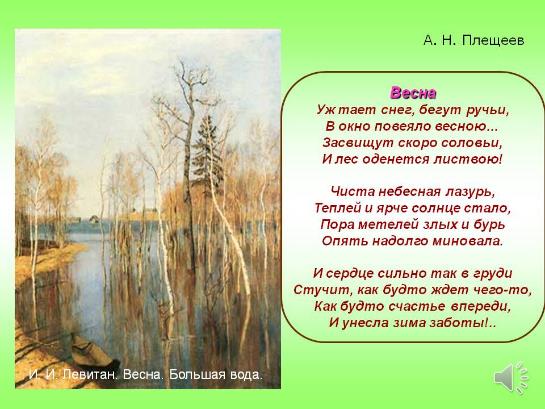 Далее читаем стихотворение про осень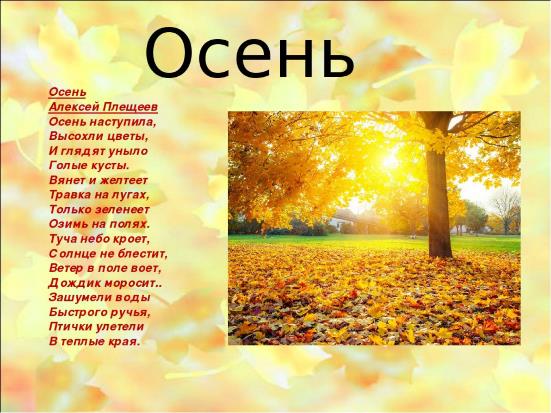 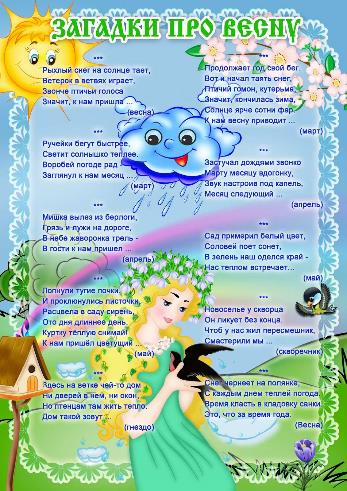 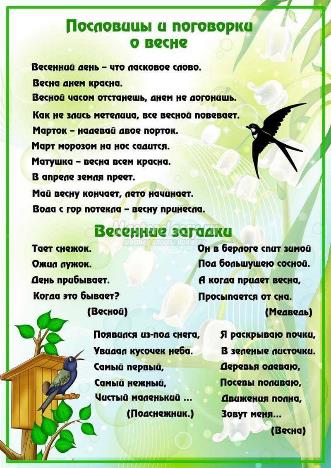 Немного поиграем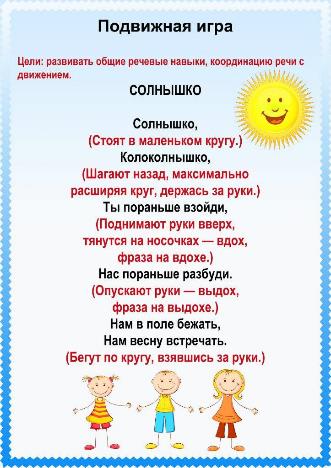 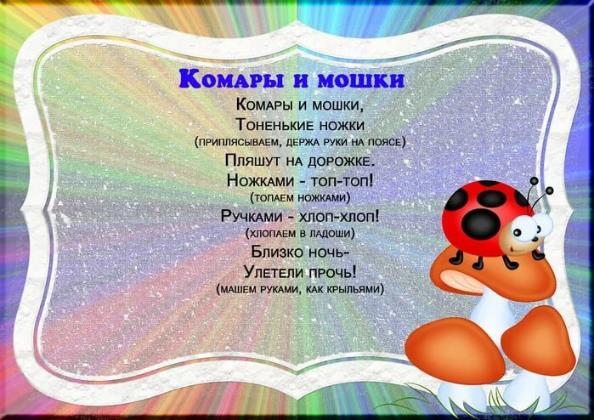 Уточняем название месяцев весной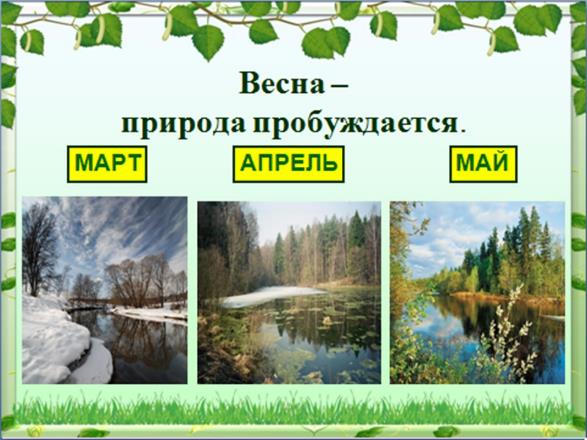 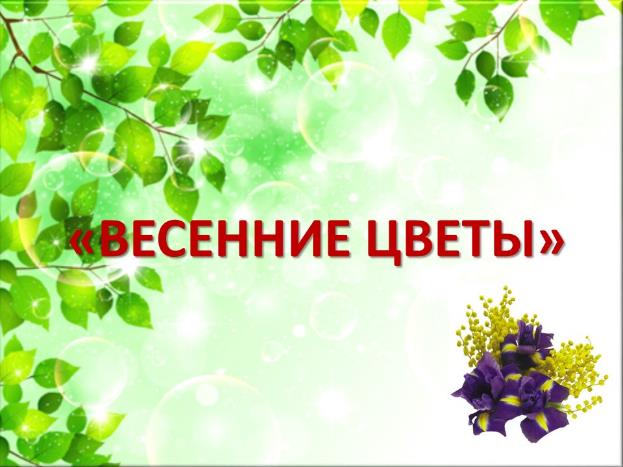 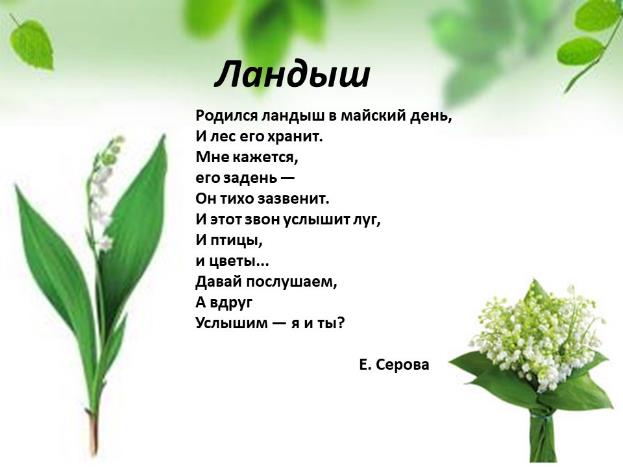 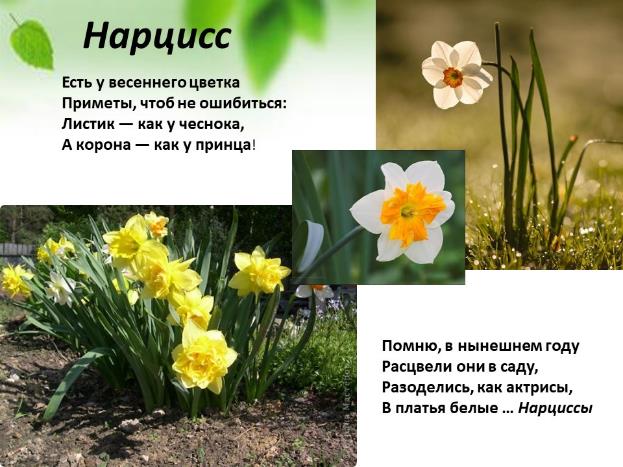 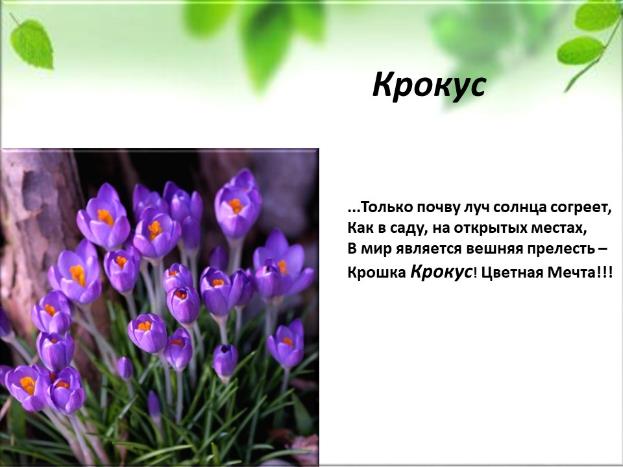 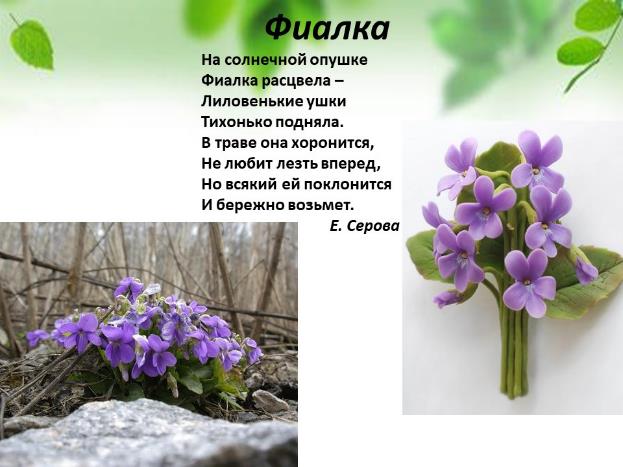 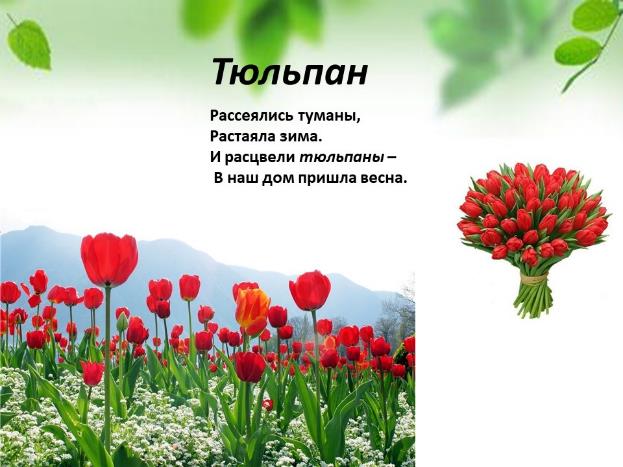 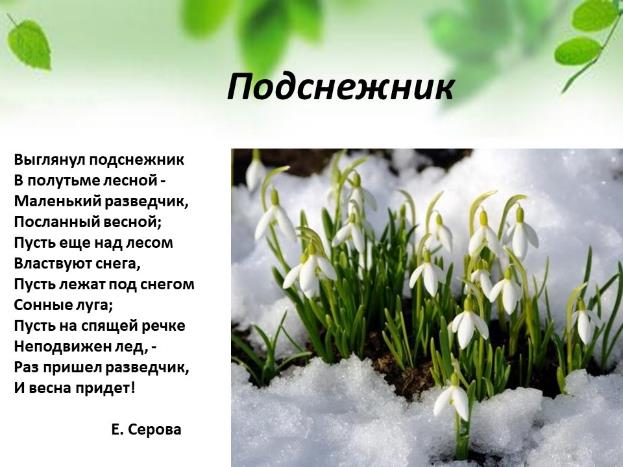 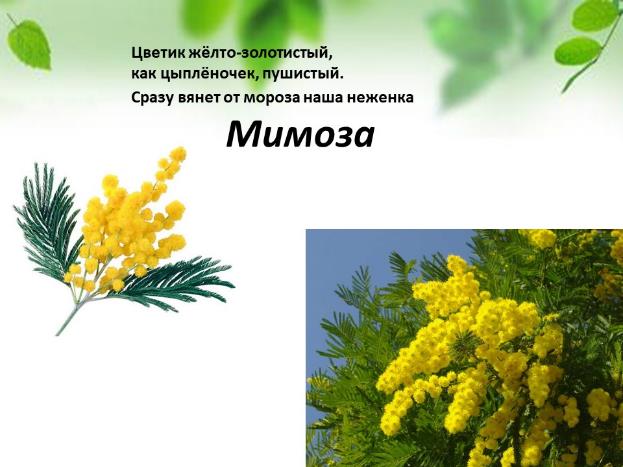 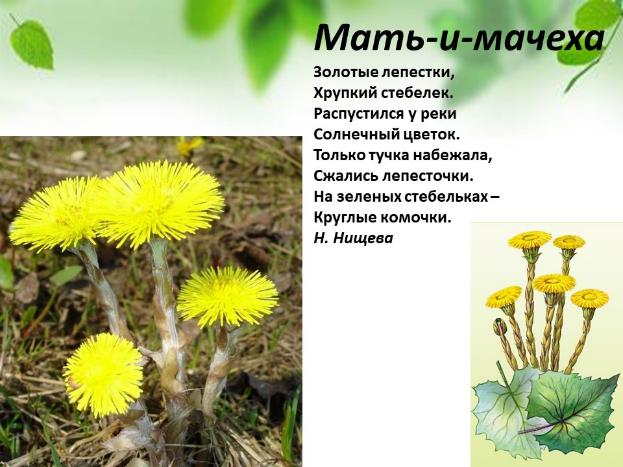 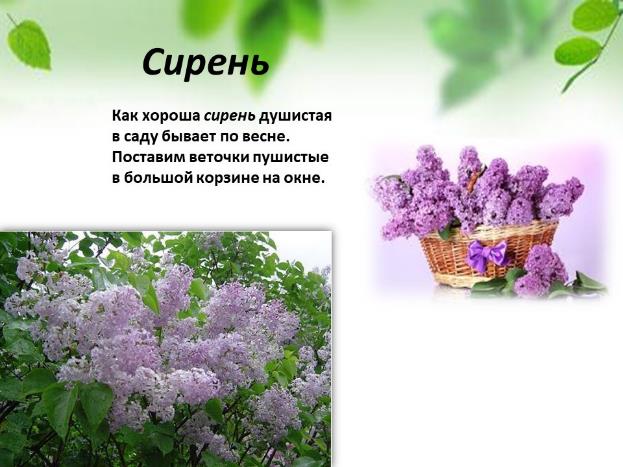 Данные стихотворения рекомендованы к разучиванию.Приметы весны.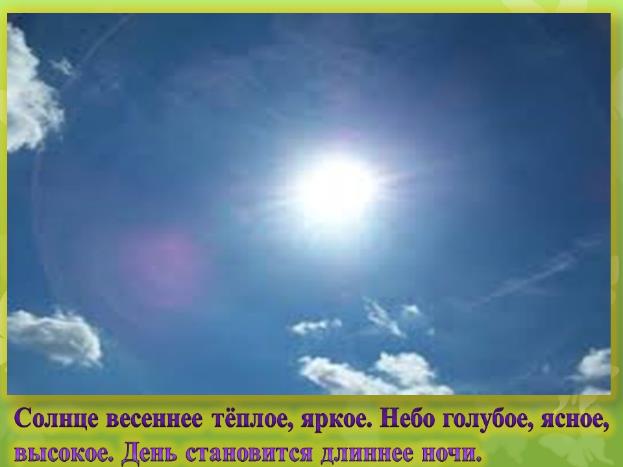 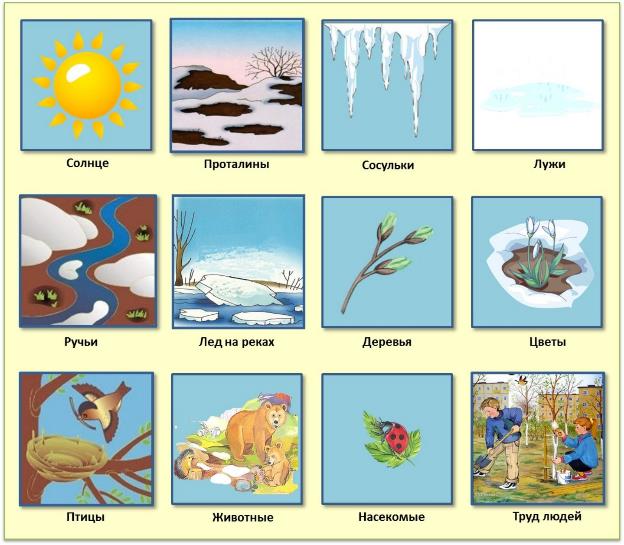 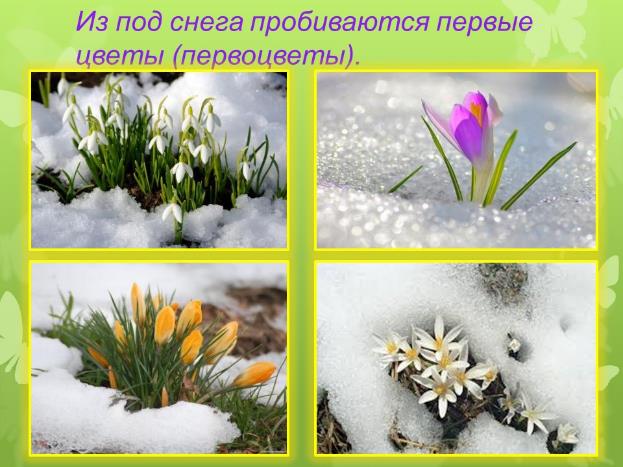 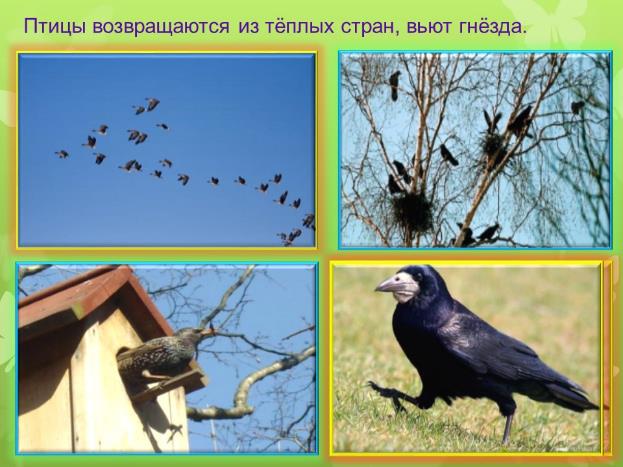 Выполненная работа: